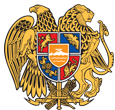 ՀԱՅԱՍՏԱՆԻ ՀԱՆՐԱՊԵՏՈՒԹՅՈՒՆ 
ԼՈՌՈՒ ՄԱՐԶ
ՏԱՇԻՐ ՔԱՂԱՔԱՅԻՆ ՀԱՄԱՅՆՔ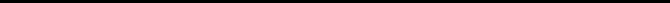 ԱՐՁԱՆԱԳՐՈՒԹՅՈՒՆ N 9
ԱՎԱԳԱՆՈՒ ՀԵՐԹԱԿԱՆ ՆԻՍՏԻՀամայնքի ավագանու նիստին ներկա էին ավագանու 11 անդամներ:Բացակա էին` Սամվել Ավետիսյանը, Վահրամ Բեզոյանը, Վիգեն Գրիգորյանը, Արա ՅավրումյանըՀամայնքի ղեկավարի հրավերով ավագանու նիստին մասնակցում էին`
Նաթելլա Մուրադյան, Սլավիկ ԱնախասյանՆիստը վարում էր  համայնքի ղեկավար` Էդգար ԱրշակյանըՆիստը արձանագրում էր համայնքի ղեկավար` Էդգար ԱրշակյանըԼսեցին
ՀԱՅԱՍՏԱՆԻ ՀԱՆՐԱՊԵՏՈՒԹՅԱՆ ԼՈՌՈՒ ՄԱՐԶԻ ՏԱՇԻՐ ՀԱՄԱՅՆՔԻ ԱՎԱԳԱՆՈՒ 2020 ԹՎԱԿԱՆԻ ՀՈՒԼԻՍԻ 15-Ի ՀԵՐԹԱԿԱՆ ՆԻՍՏԻ ՕՐԱԿԱՐԳԸ ՀԱՍՏԱՏԵԼՈՒ ՄԱՍԻՆ /Զեկ. ԷԴԳԱՐ ԱՐՇԱԿՅԱՆ/Ղեկավարվելով «Տեղական ինքնակառավարման մասին» ՀՀ օրենքի 14-րդ հոդվածի 6-րդ մասով՝Տաշիր համայնքի ավագանին որոշում է՝ Հաստատել ՀՀ Լոռու մարզի Տաշիր համայնքի ավագանու 2020 թվականի հուլիսի 15-ի հերթական նիստի օրակարգը`
1․Հայաստանի Հանրապետության Լոռու մարզի Տաշիր համայնքի ավագանու 2020 հուլիսի 15-ի հերթական նիստի օրակարգը հաստատելու մասին, 
2․Հայաստանի Հանրապետության Լոռու մարզի Տաշիր համայնքի ղեկավարի հաղորդումը 2020 թվականի բյուջեի կատարման երկրորդ եռամսյակի ընթացքի մասին<
3. Հայաստանի Հանրապետության Լոռու մարզի Տաշիր համայնքի հողային հաշվեկշիռը հաստատելու մասին, 
4. Ընդերքօգտագործման իրավունք ունեցող «ՀԱՅՔԱՐ» արտադարական կոոպերատիվին վարձակալության իրավունքով հողամաս տրամադրելու մասին, 
5. Հայաստանի Հանրապետության Լոռու մարզի Տաշիր համյանքի սեփականությանը պատկանող հողամասը նվիրատվության կարգով Հայաստանի Հանրապետությանը փոխանցելու մասին, 
6. Հայաստանի Հանրապետության Լոռու մարզի Տաշիր համայնքի սեփականությանը պատկանող հողամասերը վարձակալության իրավունքով օգտագործման տրամադրելու մասին, 
7. Գույքահարկի գծով արտոնություններ սահմանելու մասին, 
8. Համայնքի սոցիալապես անապահով ընտանիքներին սոցիալական օգնություն տրամադրելու մասին :Որոշումն ընդունված է. /կցվում է որոշում N 61-Ա/Լսեցին
ՀԱՅԱՍՏԱՆԻ ՀԱՆՐԱՊԵՏՈՒԹՅԱՆ ԼՈՌՈՒ ՄԱՐԶԻ ՏԱՇԻՐ ՀԱՄԱՅՆՔԻ ՂԵԿԱՎԱՐԻ ՀԱՂՈՐԴՈՒՄԸ 2020 ԹՎԱԿԱՆԻ ԲՅՈՒՋԵԻ ԿԱՏԱՐՄԱՆ ԵՐԿՐՈՐԴ ԵՌԱՄՍՅԱԿԻ ԸՆԹԱՑՔԻ ՄԱՍԻՆ /Զեկ. ՆԱԹԵԼԼԱ ՄՈՒՐԱԴՅԱՆ/Ղեկավարվելով «Բյուջետային համակարգի մասին» Հայաստանի Հանրապետության օրենքի 35-րդ հոդվածի 1-ին մասով՝Տաշիր համայնքի ավագանին որոշում է՝1․ Ընդունել ի գիտություն 2020 թվականի բյուջեի կատարաման երկրորդ եռամսյակի ընթացքի մասին ՀՀ Լոռու մարզի Տաշիր համայնքի ղեկավարի հաղորդումը` համաձայն հավելվածի:Որոշումն ընդունված է. /կցվում է որոշում N 62-Ա/Լսեցին
ՀԱՅԱՍՏԱՆԻ ՀԱՆՐԱՊԵՏՈՒԹՅԱՆ ԼՈՌՈՒ ՄԱՐԶԻ ՏԱՇԻՐ ՀԱՄԱՅՆՔԻ ՀՈՂԱՅԻՆ ՀԱՇՎԵԿՇԻՌԸ ՀԱՍՏԱՏԵԼՈՒ ՄԱՍԻՆ /Զեկ. ՍԼԱՎԻԿ ԱՆԱԽԱՍՅԱՆ/Ղեկավարվելով « Տեղական ինքնակառվարման մասին» Հայաստանի Հանրապետության օրենքի 18-րդ հոդվածի 1-ին մասի 42-րդ կետով, Հայաստանի Հանրապետության Կառավարության 2000 թվականի հոկտեմբերի 23-ի «Հայաստանի Հանրապետության հողային հաշվեկշիռը կազմելու կարգը հաստատելու մասին» թիվ 656 որոշումով հաստատված կարգի 9-րդ կետով՝Տաշիր համայնքի ավագանին որոշում է՝ 1. Տալ համաձայնություն 2020թ. հուլիսի 1-ի դրությամբ կազմված ՀՀ Լոռու մարզի Տաշիր համայնքի հողային հաշվեկշռին` համաձայն հավելվածի:Որոշումն ընդունված է. /կցվում է որոշում N 63-Ա/Լսեցին
ԸՆԴԵՐՔՕԳՏԱԳՈՐԾՄԱՆ ԻՐԱՎՈՒՆՔ ՈՒՆԵՑՈՂ &#171;ՀԱՅՔԱՐ&#187; ԱՐՏԱԴԱՐԱԿԱՆ ԿՈՈՊԵՐԱՏԻՎԻՆ ՎԱՐՁԱԿԱԼՈՒԹՅԱՆ ԻՐԱՎՈՒՆՔՈՎ ՀՈՂԱՄԱՍ ՏՐԱՄԱԴՐԵԼՈՒ ՄԱՍԻՆ /Զեկ. ՍԼԱՎԻԿ ԱՆԱԽԱՍՅԱՆ/Ղեկավարվելով ՀՀ հողային օրենսգրքի 13-րդ հոդվածի 6-րդ մասով, 76-րդ հոդվածի 5-րդ մասով, «Տեղական ինքնակառավարման մասին» Հայաստանի Հանրապետության օրենքի 18-րդ հոդվածի 1-ին մասի 21-րդ կետով, ՀՀ Կառավարության N286 որոշումով հաստատված կարգի 44-րդ կետի «ը» ենթակետով և հիմք ընդունելով ՀՀ տարածքային կառավարման և ենթակառուցվածքների նախարաության օգտակար հանածոների արդյունահանման և (կամ) ընդերքօգտագործման թափոնների վերամշակաման թույլտվություն № ՇԱԹ -29/615 (տրված 20.01.2020-ին)՝Տաշիր համայնքի ավագանին որոշում է ՝ 1․ Հայաստանի Հանարպետության Լոռու մարզի Տաշիր համայնքի սեփականությանը պատկանող, ՀՀ Լոռու մարզ, Տաշիր համայնք, գյուղ Սարատովկա, 3-րդ փողոց, թիվ 4 հասցեում գտնվող 11171,1 քմ մակերեսով հողամասն առանց մրցույթի, վարձակալության իրավունքով, 50 տարի ժամկետով, տրամադրել «ՀԱՅՔԱՐ» ԱԿ-ին` տարեկան 24000 ( քսանչորս հազար ) ՀՀ դրամ վարձավճարով: 
2. «ՀԱՅՔԱՐ» ԱԿ-ի հետ կնքել հողամասի վարձակալության պայմանագիր, որը ենթակա է նոտարական վավերացման: 
3. Վարձակալության պայմանագրից ծագող իրավունքները ենթակա են գրանցման Հայաստանի Հանրապետության կադաստրի կոմիտեի Լոռու մարզի տարածքային ստորաբաժանումում:Որոշումն ընդունված է. /կցվում է որոշում N 64-Ա/Լսեցին
ՀԱՅԱՍՏԱՆԻ ՀԱՆՐԱՊԵՏՈՒԹՅԱՆ ԼՈՌՈՒ ՄԱՐԶԻ ՏԱՇԻՐ ՀԱՄՅԱՆՔԻ ՍԵՓԱԿԱՆՈՒԹՅԱՆԸ ՊԱՏԿԱՆՈՂ ՀՈՂԱՄԱՍԸ ՆՎԻՐԱՏՎՈՒԹՅԱՆ ԿԱՐԳՈՎ ՀԱՅԱՍՏԱՆԻ ՀԱՆՐԱՊԵՏՈՒԹՅԱՆԸ ՓՈԽԱՆՑԵԼՈՒ ՄԱՍԻՆ /Զեկ. ՍԼԱՎԻԿ ԱՆԱԽԱՍՅԱՆ/Ղեկավարվելով ՀՀ հողային օրենսգրքի 89-րդ հոդվածի 1-ին մասով,ՀՀ քաղաքացիական օրենսգրքի 594-րդ հոդվածի 1-ին մասով,  «Տեղական ինքնակառավարման մասին» ՀՀ օրենքի 18-րդ հոդվածի 1-ին մասի 21-րդ կետով՝ Տաշիր համայնքի ավագանին որոշում է՝ 1․ ՀՀ Լոռու մարզի Տաշիր համայնքի սեփականությանը պատկանող,  Տաշիր համայնքի Մեդովկա գյուղում գտնվող 0,62636 հա մակերեսով (կադաստրային ծածկագիր՝ 06-072-0218-0007)  գյուղատնտեսական նպատակային նշանակության վարելահողը նվիրատվության կարգով փոխանցել Հայաստանի Հանրապետությանը՝ ի դեմս Հայաստանի Հանրապետության կրթության, գիտության, մշակույթի և սպորտի նախարարության։
2․ ՀՀ Լոռու մարզի Տաշիր համայնքի ղեկավարին՝ ապահովել սույն որոշումից բխող գործառույթների իրականացումը։Որոշումն ընդունված է. /կցվում է որոշում N 65-Ա/Լսեցին
ՀԱՅԱՍՏԱՆԻ ՀԱՆՐԱՊԵՏՈՒԹՅԱՆ ԼՈՌՈՒ ՄԱՐԶԻ ՏԱՇԻՐ ՀԱՄԱՅՆՔԻ ՍԵՓԱԿԱՆՈՒԹՅԱՆԸ ՊԱՏԿԱՆՈՂ ՀՈՂԱՄԱՍԵՐԸ ՎԱՐՁԱԿԱԼՈՒԹՅԱՆ ԻՐԱՎՈՒՆՔՈՎ ՕԳՏԱԳՈՐԾՄԱՆ ՏՐԱՄԱԴՐԵԼՈՒ ՄԱՍԻՆ /Զեկ. ԱՐՄԵՆ ՇԱՀԲԱԶՅԱՆ/Ղեկավարվելով Հայաստանի Հանրապետության հողային օրենսգրքի 48-րդ հոդվածով, 76-րդ հոդվածի 1-ին և 3-րդ մասերով, 94-րդ հոդվածով, «Տեղական ինքնակառավարման մասին» Հայաստանի Հանրապետության օրենքի 18-րդ հոդվածի 1-ին մասի 21-րդ կետով, Հայաստանի Հանրապետության կառավարության 2001 թվականի ապրիլի 12-ի N286 որոշումով հաստատված կարգի 8-րդ գլխի պահանջներով և հիմք ընդունելով համայնքի ղեկավարի առաջարկությունը՝ Տաշիր համայնքի ավագանին որոշում է՝ 1. Հայաստանի Հանրապետության Լոռու մարզի Տաշիր համայնքի սեփականություն հանդիսացող գյուղատնտեսական նշանակության հողամասերը մրցույթով՝ վարձակալության իրավունքով, տրամադրել օգտագործման: 
2. Սահմանել հողամասերի վարձակալության վճարի մեկնարկային գները` համաձայն հավելվածի:Որոշումն ընդունված է. /կցվում է որոշում N 66-Ա/Լսեցին
ԳՈՒՅՔԱՀԱՐԿԻ ԳԾՈՎ ԱՐՏՈՆՈՒԹՅՈՒՆՆԵՐ ՍԱՀՄԱՆԵԼՈՒ ՄԱՍԻՆ /Զեկ. ՆՈՒՆԵ ՍՈԼՈՅԱՆ/Ղեկավարվելով «Գույքահարկի մասին» Հայաստանի Հանրապետության օրենքի 15-րդ հոդվածի 3-րդ կետով և Հայաստանի Հանրապետության կառավարության 2012 թվականի հունիսի 22-ի թիվ 822-Ն որոշմամբ հաստատված կարգի 3-րդ կետի 2-րդ ենթակետով և 8-րդ կետերով, հաշվի առնելով համայնքի ղեկավարի եզրակացությունը և հիմք ընդունելով համայնքապետարան դիմած քաղաքացիների դիմումները ՝ Տաշիր համայնքի ավագանին որոշում է՝1. ՀՀ Լոռու մարզ, Տաշիր համայնք, քաղաք Տաշիր Թումանյան փողոց, թիվ 20 հասցեի բնակիչ Բենիկ Արեսի Պողոսյանին ( ՀՎՀՀ` 18648511, ՀԾՀ՝ 3504330147 ) ազատել Տաշիր համայնքում հաշվառված ավտոմեքենայի գույքահարկից` գումարով 7300 ՀՀ դրամ: 
2. ՀՀ Լոռու մարզ, Տաշիր համայնք, քաղաք Տաշիր Գետափնյա փողոց, թիվ 29 հասցեի բնակիչ Անդրանիկ Միքայելի Մխոյանին (ՀՎՀՀ՝ 18622227, ՀԾՀ՝ 3008790022 ) ազատել Տաշիր համայնքում հաշվառված Օպել Աստրա 1,6 մակնիշի ավտոմեքենայի 7500 դրամ գույքահարկից և Վոլցվագեն Բոռա 1.6 մակնիշի մեքենայի 10100 դրամ գույքահարկից: Որոշումն ընդունված է. /կցվում է որոշում N 67-Ա/Լսեցին
ՀԱՄԱՅՆՔԻ ՍՈՑԻԱԼԱՊԵՍ ԱՆԱՊԱՀՈՎ ԸՆՏԱՆԻՔՆԵՐԻՆ ՍՈՑԻԱԼԱԿԱՆ ՕԳՆՈՒԹՅՈՒՆ ՏՐԱՄԱԴՐԵԼՈՒ ՄԱՍԻՆ /Զեկ. ՆՈՒՆԵ ՍՈԼՈՅԱՆ/«Տեղական ինքնակառավարման մասին» ՀՀ օրենքի 18-րդ հոդվածի 1-ին մասի 7-րդ կետին, Տաշիր համայնքի ավագանու 2018 թվականի հունվարի 15-ի «Հայաստանի Հանրապետության Լոռու մարզի Տաշիր համայնքի կամավոր խնդիրները, դրանց լուծմանն ուղղված սեփական լիազորությունները և դրանց իրականացման կարգը սահմանելու մասին» թիվ 3-Ա որոշմանը համապատասխան, հիմք ընդունելով ստացված դիմումները և համայնքի զոհված զինծառայողների, զինծառայողների ընտանիքների սոցիալական պաշտպանվածության բարելավման, պատերազմի վետերանների սոցիալական խնդիրների լուծման, հաշմանդամների, կերակրողին կորցրած ընտանիքների, սոցիալապես անապահով այլ խավերի սոցիալական պայմանների բարելավման վերաբերյալ դիմումները քննարկող հանձնաժողովի եզրակացությունները՝Տաշիրհամայնքիավագանինորոշումէ՝. Բավարարել համայնքի բնակիչների դիմումները և համայնքի բյուջեից նրանց ընտանիքներին հատկացնել սոցիալական օգնություն՝ համաձայն հավելվածի:
2. Համայնքի ղեկավարին՝ սույն որոշումն ուժի մեջ մտնելուց հետո 10-օրյա ժամկետում հատկացված գումարները տրամադրել բնակիչներին։Որոշումն ընդունված է. /կցվում է որոշում N 68-Ա/
Համայնքի ղեկավար

ԷԴԳԱՐ ԱՐՇԱԿՅԱՆ________________Նիստն արձանագրեց`  Էդգար Արշակյանը _________________________________ք. Տաշիր  07/15/2020Կողմ-11Դեմ-0Ձեռնպահ-0Կողմ-11Դեմ-0Ձեռնպահ-0Կողմ-11Դեմ-0Ձեռնպահ-0Կողմ-10Դեմ-0Ձեռնպահ-0Կողմ-11Դեմ-0Ձեռնպահ-0Կողմ-11Դեմ-0Ձեռնպահ-0Կողմ-11Դեմ-0Ձեռնպահ-0Կողմ-11Դեմ-0Ձեռնպահ-0 Ավագանու անդամներԿԱՐԵՆ ԲԱՂԴԱՍԱՐՅԱՆՄԻՇԱ ԲԱՂԴԱՍԱՐՅԱՆԱՆԴՐԱՆԻԿ ԳԱԼՍՏՅԱՆՍԱՐԳԻՍ ՀԱՐՈՒԹՅՈՒՆՅԱՆՀԱՅԿ ՄԱՐԴՈՅԱՆՍՈՒՍԱՆ ՄԱՐԴՈՅԱՆԱՐԹՈՒՐ ՊՈՂՈՍՅԱՆՀԱՅԿԱՆՈՒՇ ՌԵՎԱԶՅԱՆԷԴՈՒԱՐԴ ՍՈՂՈՅԱՆՆՈՐԻԿ ՎԵԼԻՑՅԱՆՔԵՐՈԲ ՏՈՄԵՐՅԱՆ